2019 PREPS/MAPE Sponsorship 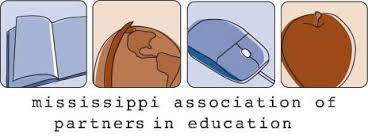 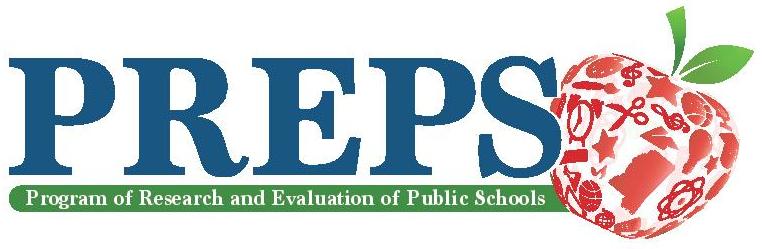 General Sponsorship LevelsThere are different levels of sponsorship for the 2019 Partnership Conference and recognition will be given to each sponsor at events and plenary sessions, in pre-conference marketing materials, on signage at the conference and on the both the PREPS website at www.mspreps.org and the MAPE website at www.mapie.org . This is a great opportunity to highlight your business or institution to all K-12 public school districts, universities, colleges, and the Governor’s office.All sponsorship items are available on a first come, first served basis.To submit a sponsorship order, please complete the Sponsorship Form and send to admin@mspreps.org or mspartnersined@gmail.com . Descriptions of each item within the sponsorship packages can be found below. Diamond level sponsorship: $10,000Complimentary program inside back cover ad and full page adComplimentary double booth exhibit spaceEight full complimentary registrations for employees and table for the PREPS and Governor’s Awards LuncheonsRecognition as a Diamond sponsor on all official conference signageRecognition as a Diamond sponsor in all official conference publicationsRecognition as a Diamond sponsor in all scripted remarks throughout the conferenceOpportunity to provide information and brochures in the registration packetsPlatinum level sponsorship: $5,000Complimentary full page adComplimentary single booth exhibit space; may be upgraded to a double booth for an additional $150Four full complimentary registrations for employees and table at PREPS and Governor’s Awards LuncheonsRecognition as a Platinum sponsor on all official conference signageRecognition as a Platinum sponsor in all official conference publicationsRecognition as a Platinum sponsor in all scripted remarks throughout the conferenceOpportunity to provide information and brochures in the registration packetsGold level sponsorship: $2,500Complimentary program full page adComplimentary single booth exhibit space; may be upgraded to a double booth for an additional $150Two full complimentary registrations for employees and two seats for the PREPS and Governor’s Awards LuncheonsRecognition as a Gold sponsor on all official conference signageRecognition as a Gold sponsor in all official conference publicationsRecognition as a Gold sponsor in all scripted remarks throughout the conferenceOpportunity to provide information and brochures in the registration packetsSilver level sponsorship: $1,000Complimentary program half page adOne complimentary registration for an employee and one seat at the PREPS and Governor’s award luncheons.Recognition as a Silver sponsor on all official conference signageRecognition as a Silver sponsor in all official conference publicationsRecognition as a Silver sponsor in all scripted remarks throughout the conferenceOpportunity to provide information and brochures in the registration packetsSponsorship  DescriptionsExhibit Space – Single booths include a 10’ x 10’ exhibit space, 6’ table, two chairs, an ID sign, and a wastebasket.  Recognition – All sponsors will be recognized in signage throughout the conference space, all conference programs, and in scripted conference remarks.Informational or Logo Collateral – Items may be placed at a Sponsor Table in the Registration Foyer. Popular items include pamphlets, pens, and notebooks; sponsors may place 500 of one item on the sponsor table. Sponsors will be responsible for providing the items.Special Event SponsorshipWe will have several conference events available for non-exclusive sponsorship. All sponsorships include signage at the event, recognition in all conference publications, and the opportunity to provide literature to all event attendees. PREPS Award Luncheon - $1,500 each  (Up to 4 sponsors)Governor’s Award Luncheon - $2,500 each (up to 4 sponsors)Legislative Panel Reception - $1500 each (2 sponsors) Conference Bags - $3,000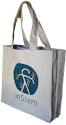 Your Business name and logo and conference logo on every bag given to each attendee.Conference Lanyards – $1,000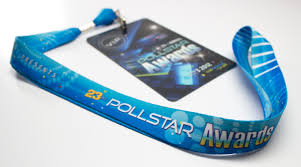 Your organization's name and logo on the lanyard of every registration badge given out at the conference (If you supply the lanyards – If we supply the lanyards $1,500) Literature at Registration - $250One piece of your organization’s literature or other keepsake will be displayed on a literature table in the registration foyer. Sponsors will provide at least 500 pieces of the insert or items to be displayed.Refreshment Breaks $ 1,000 each -  4 Available The refreshment breaks will have coffee, tea, water, and daily themes for the afternoon snacks. There are four breaks available: 2 each day morning and afternoon.Registration Ribbon Wall - $1,000Feature your business or organization on the Partnership Ribbon Wall, located in the Registration Area. After picking up their badge, all attendees are encouraged to select ribbons from the Ribbon Wall that describe them. Popular ribbons include: MAPE, PREPS, Teacher, Practitioner, Business Partner in Ed., Government, and First Time Attendee.Charging Station - $2,000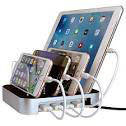 Offer attendees a place to recharge themselves and their devices. This sponsorship includes a table and 4 chairs near the exhibit hall and session rooms. – You will need to supply devices for charging phones.